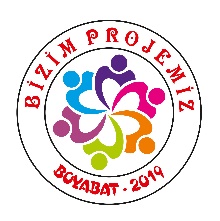 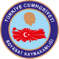  1. PROJE ÖZETİ 4.PROJE KOORDİNATÖRÜ VE PROJE EKİBİ4.1. Proje EkibiKurum Adı                                                                                                     		         …….. Müdürü                                                                                …/…../2019TEKLİF ÇAĞRISI PROJE SLOGANI:“BİZİM PROJEMİZ “    PROJE NO2019/.....PROJE ADI BAŞVURU SAHİBİ PROJENİN TÜRÜProjenin Sunum SüresiProje Hazırlanabilirlik Süresi……. Gün/AyProjenin Ana Fikri (Proje Özeti)Projenin Amaçları Ortaklar Hedef gruplarNihai FaydalanıcılarBeklenen ÇıktılarProje faaliyet TablosuAdı Soyadı Görevi Projedeki Görevi ve Sorumlulukları 